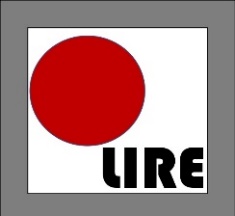 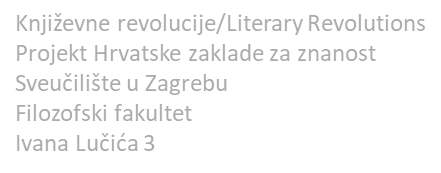 Problemske mreže odnosa revolucije i književnostiOkrugli stol, 4. svibnja 2021. 9-11 satiAvangarda i revolucija neraskidivo su povezane: estetski i politički. Avangarda se prevratnički postavlja ne samo prema onome što joj neposredno prethodi, nego prema cjelokupnoj instituciji književnosti u građanskom društvu. Kao međunarodni (i globalni) fenomen, pojavljujući se u svojim najradikalnijim izdanjima upravo rubno, avangarda decentrira geografiju književnog polja i u pitanje dovodi dihotomiju periferije i centra na kojoj se temelji koncepcija svjetske književnosti, kao svjetske književne republike. Razgovarat ćemo o lokalnom u globalnom kontekstu, o učincima subverzivnih strategija pisanja i čitanja, o kanonskim autorima i preispisivanju kanona, o pomicanju granica (shvaćanja) avangarde, o revolucionarnom potencijalu književnosti i učincima decentriranja. Koje su granice avangarde? Koji su učinci subverzije? Kakvi su dosezi književnih revolucija?Govore: izv. prof. dr. sc. Aleksandar Mijatovićizv. prof. dr. sc. Marina Protrka Štimecdoc. dr. sc. Zrinka Božićdoc. dr. sc. Andrea Milankodoc. dr. sc. Ana Tomljenovićdr. sc. Zvonimir GlavašMirela Dakić, doktorandicaOkrugli stol će se održati 4. svibnja 2021. na Filozofskom fakultetu u Dvorani 4, a možete ga pratiti na poveznici Click here to join the meeting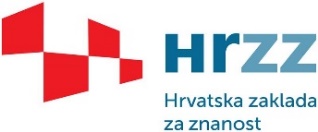 